                       ДЖУБГА, «МАРИЯ» (с бассейном)        Лето 2023Гостевой дом «Мария» находится в экологически чистом месте п. Джубга. Джубга – один из самых посещаемых курортных поселков Черноморского побережья Кавказа. Расположен в Туапсинском районе Краснодарского края. Пляжная полоса широкая и довольно протяженная. Здесь Вас ждут разнообразные водные развлечения и аттракционы, гидроциклы, организуются морские прогулки. Вдоль пляжа – новая набережная, кафе и дискотеки. У всей семьи отдых в Джубге оставит самые лучшие впечатления! В самом сердце Джубги стоит замок – это гостевой дом «Мария». Он окружен огромной территорией с красивым садом. Красивый дом с большой кухней-столовой и огромным двором доставят вас чувство домашнего отдыха. Во дворе имеется бесплатная парковка, мангал для приготовления шашлыка, для детей лужайка. Вода горячая и холодная круглосуточно. Во дворе имеется беседка для отдыха на чистом воздухе, атмосфера тишины и спокойствия поможет вам расслабиться и отвлечься от повседневных забот. В пешей доступности от гостевого дома  находятся: набережная, центр, аквапарк, рынок, магазин, остановка маршрутки, аптека.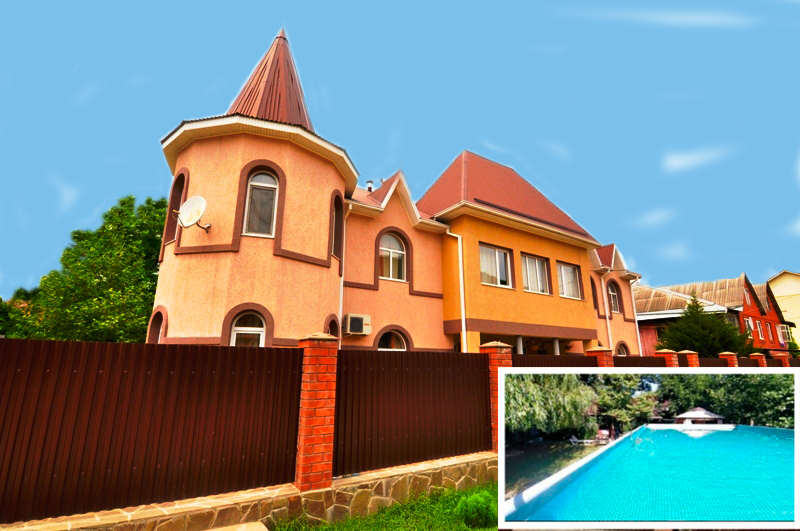 Размещение: «Эконом» 2-х, 3-х, 4-х, 5-ти местные номера с удобствами на этаже (ТВ, холодильник, сплит-система, интернет, односпальные или двуспальная кровати, стулья, прикроватные тумбочки, вешалка, зеркало). Пляж: 10-15 мин - песчаный.Питание: общая кухня для самостоятельного приготовления пищи.Детям: до 12 лет- скидка на проезд – 200 руб.Стоимость тура на 1 человека (7 ночей)В стоимость входит:  проезд  на  автобусе, проживание в номерах выбранной категории,  сопровождение, страховка от несчастного случая.Курортный сбор за доп. плату.Выезд из Белгорода еженедельно по понедельникам.Хочешь классно отдохнуть – отправляйся с нами в путь!!!!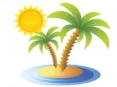 ООО  «Турцентр-ЭКСПО»                          г. Белгород, Щорса 64а,  III этаж                                                                                            Остановка ТРЦ «Сити Мол Белгородский»www.turcentr31.ru            т./ф: (4722) 28-90-40;  тел: (4722) 28-90-45;    +7-951-769-21-41РазмещениеЗаездыЭКОНОМс удоб. на этаже с кондиц.ЭКОНОМс удоб. на этаже с кондиц.РазмещениеЗаезды2-х мест.3-х, 4-х мест.29.05.-07.06.9650945005.06.-14.06.9850955012.06.-21.06.10000985019.06.-28.06.103501000026.06.-05.07.105501025003.07.-12.07.107501045010.07.-19.07.109501065017.07.-26.07.109501065024.07.-02.08.109501065031.07.-09.08.109501065007.08.-16.08.109501065014.08.-23.08.109501065021.08.-30.08.107501045028.08.-06.09.105501025004.09.-13.09.103501000011.09.-20.09.10000985018.09.-27.09.96509450